§ 1Postanowienia ogólneNiniejszy regulamin określa zasady rekrutacji i uczestnictwa w projekcie pt. „Kreatywne umysły – inspirujące życie”, którego realizatorem jest Towarzystwo Przyjaciół Szkoły „Budowlanka” w partnerstwie z Powiatowym Centrum Pomocy Rodzinie w Kościerzynie. Projekt dofinansowany jest ze środków Ministerstwa Pracy i Polityki Społecznej w ramach Programu Fundusz Inicjatyw Obywatelskich.Udział Uczestników w projekcie jest bezpłatny.Projekt realizowany jest w terminie od 1 czerwca 2015 r. do 31 grudnia 2015 r.§ 2Ilekroć w regulaminie jest mowa o:Projekcie – oznacza projekt „Kreatywne umysły – inspirujące życie” realizowany w okresie od 1 czerwca 2015 r. do 31 grudnia 2015 r.Kandydacie – oznacza osobę, która wzięła udział w procesie rekrutacyjnym do projektu.Uczestniku – oznacza ucznia/uczennicę, która bierze udział w projekcie.Realizatorze – oznacza Towarzystwo Przyjaciół Szkoły „Budowlanka”,Partnerze – oznacza Powiatowe Centrum Pomocy Rodzinie w Kościerzynie,Koordynator Projektu – oznacza osobę wyznaczoną do kierowania projektem.§ 3Głównym celem projektu jest pobudzenie i rozwijanie kreatywności oraz poprawa warunków startu 24 (2 grupy x 12 osób) uczniów PZS nr 2 w Kościerzynie w życie zawodowe i społeczne w trakcie trwania projektu.Projekt przewiduje realizację następujących działań polegających na rozpowszechnianiu kultury przedsiębiorczości poprzez wspieranie zaradnego, aktywnego i pomysłowego sposobu myślenia i rozwijanie umiejętności z nią związanych w formie zajęć warsztatowych. Motywem inspirującym każdego warsztatu są myśli Alberta Einsteina:warsztaty z kształtowania postaw psycho – społecznych 3 warsztaty„Ludzie są jak morze, czasem łagodni i przyjaźni, czasem burzliwi i zdradliwi. Przede wszystkim to jednak tylko woda”.„Jeśli a oznacza szczęście, to a = x + y + z; gdzie x - to praca, y - rozrywki, a z - umiejętność trzymania języka za zębami”.„Logika zaprowadzi Cię od punktu A do punktu B. Wyobraźnia może zaprowadzić Cię wszędzie”.warsztaty z pobudzania i rozwijania kreatywności„Kreatywność to inteligencja, która dobrze się bawi”.„Stało się przeraźliwie oczywiste, że technologie wyprzedziły już nasze człowieczeństwo”.„Jeżeli zabałaganione biurko jest oznaką zabałaganionego umysłu, oznaką czego jest puste biurko?”.„Wyobraźnia bez wiedzy może stworzyć rzeczy piękne. Wiedza bez wyobraźni najwyżej doskonałe”.„Wszelkie wspomnienia są złudne, bo teraźniejszość nadaje im inne barwy”.warsztaty z rozpowszechniania kultury przedsiębiorczości społecznej i kształtowania postaw przedsiębiorczych.„Mój mąż to geniusz! On umie robić absolutnie wszystko, z wyjątkiem pieniędzy”.„Aby ukarać mnie za moją pogardę dla autorytetów, los sprawił, że sam stałem się autorytetem.”„Moralność człowieka zależy od zdolności współodczuwania z innymi ludźmi, wykształcenia oraz więzi i potrzeb społecznych; żadna religia nie jest do tego potrzebna. Człowiek byłby zaiste żałosną istotą, gdyby kierował się w życiu wyłącznie strachem przed karą i nadzieją na nagrodę po śmierci.”„Problemem naszego wieku nie jest bomba atomowa, lecz serce ludzkie”.„Najcenniejszych rzeczy w życiu nie nabywa się za pieniądze”.„Ten kto ma przywilej wiedzieć, ma również obowiązek działać”.„Tylko życie poświęcone innym jest warte przeżycia”.§ 4Warunki uczestnictwa w projekcieUczestnikiem projektu może być osoba, która spełnia następujące warunki:jest uczniem Powiatowego Zespołu Szkół nr 2 w Kościerzynie,wypełniła i dostarczyła w terminie formularz rekrutacyjny.§ 5Zasady rekrutacjiRekrutację prowadzić będzie zespół rekrutacyjny złożony z trzech członków Towarzystwa Przyjaciół Szkoły „Budowlanka”.Działania rekrutacyjne obejmują następujące etapy:wypełnienie przez Kandydata formularza rekrutacyjnego i przesłanie go na adres iza-palubicka@wp.pl lub złożenie go bezpośrednio u Pani Izabeli Pałubickiej,weryfikacja kryteriów formalnych, wybór uczestników projektu,powiadomienie kandydatów o (nie)zakwalifikowaniu się do udziału w projekcie.Proces rekrutacji będzie trwał od 1 czerwca 2015 r. do 8 czerwca 2015 r., zaś informacja o (nie)zakwalifikowaniu się podana zostanie najpóźniej do dnia 10 czerwca 2015 r.Złożenie formularza rekrutacyjnego oznacza, iż Uczestnik zapoznał się z regulaminem, akceptuje jego zapisy i zobowiązuje się do ich przestrzegania.Zespół rekrutacyjny utworzy listę rezerwową uczestników, na której znajdą się osoby niezakwalifikowane z uwagi na brak miejsc.Osoby z list rezerwowych zostaną włączone do uczestnictwa w projekcie w przypadku rezygnacji lub niedopełnienia warunków przez osoby wcześniej zakwalifikowane.§ 6Zasady uczestnictwa w projekcieUczestnicy zobowiązani są do regularnego, punktualnego i aktywnego udziału w zajęciach oraz potwierdzania uczestnictwa na liście obecności.Warsztaty odbywać się będą w oparciu o ustalony przez Realizatora harmonogram.O szczegółowych terminach i miejscach organizacji poszczególnych działań uczestnicy będą informowani z odpowiednim wyprzedzeniem.Obecność Uczestnika jest obowiązkowa na co najmniej 80 % zajęć. Większa liczba nieobecności powoduje skreślenie z listy Uczestników Projektu.W szczególnych przypadkach spowodowanych chorobą lub ważnymi sytuacjami losowymi Koordynator projektu może wyrazić zgodę na kontynuowanie zajęć pomimo przekroczenia przez Uczestnika limitu nieobecności.§ 7Zasady rezygnacji z uczestnictwa w projekcieW przypadku rezygnacji z udziału w projekcie przed rozpoczęciem zajęć Uczestnik projektu zobowiązuje się niezwłocznie dostarczyć informację o tym fakcie telefonicznie bądź za pośrednictwem poczty elektronicznej.Jeżeli rezygnacja z uczestnictwa w projekcie w czasie jego trwania nastąpi z przyczyn losowych i Koordynator projektu uzna złożone usprawiedliwienie, Uczestnik zostaje skreślony z listy.Miejsce Uczestnika skreślonego z listy zastępuje pierwsza osoba z listy rezerwowej, która potwierdzi chęć udziału w projekcie.§ 8Monitoring i kontrolaW celu prawidłowej realizacji projektu i prawidłowości wydatkowania przyznanych środków Realizator ma obowiązek monitorowania przebiegu projektu, w tym zwłaszcza w aspekcie osiągnięcia założonych rezultatów projektu.Uczestnik projektu zobowiązany jest poddać się działaniom monitoringowym, udzielając niezbędnych informacji dla celów kontroli, ewaluacji, monitoringu i sprawozdawczości realizowanych działań.§ 9Postanowienia końcoweSprawy nieuregulowane niniejszym regulaminem rozstrzygane są przez Realizatora.W razie wątpliwości ostateczna interpretacja regulaminu projektu leży w kompetencji Realizatora.Realizator zastrzega sobie możliwość zmiany niniejszego regulaminu. Zmiany będą ogłaszane na stronie internetowej szkoły www.pzs2.edu.pl.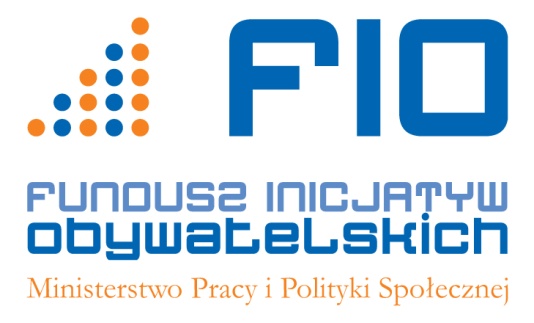 REGULAMIN  REKRUTACJI I UDZIAŁU W PROJEKCIE „KREATYWNE UMYSŁY – INSPIRUJĄCE ŻYCIE”  